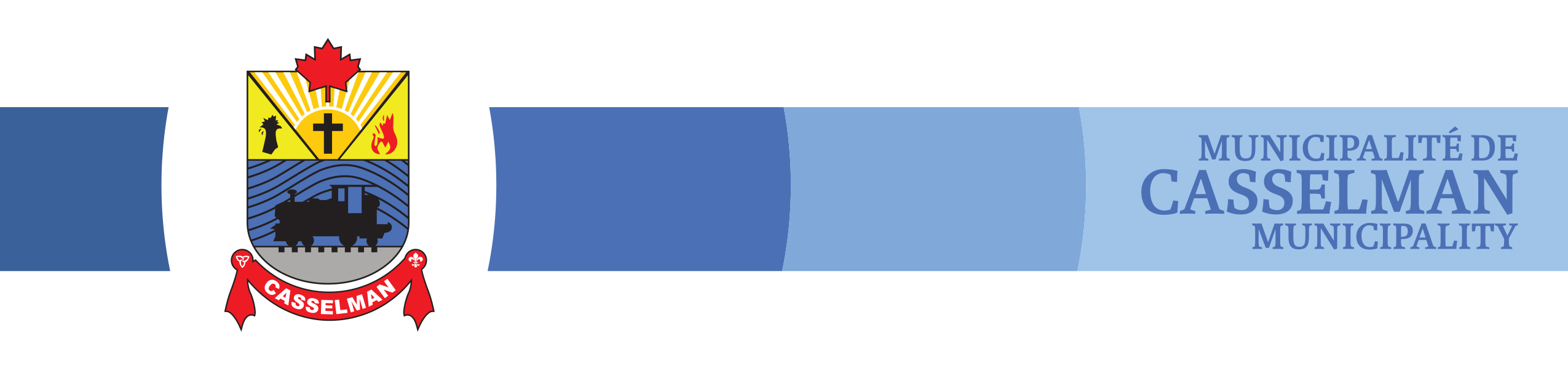 ADHÉSION TENNIS / TENNIS MEMBERSHIPCatégorie A:	 0 - 14 ans	Gratuit*	                                       Category A: 	0 - 14 years	Free** Frais de $5 pour obtenir une clé             	                                                     * $5 fee to obtain a keyCatégorie B:	15 - 17 ans	$ 20.00				Category B: 	15 - 17 years	$ 20.00Catégorie C:	18 ans +	$ 30.00	        			Category C:  	18 + years	$ 30.00	Vous pouvez devenir membre en vous présentant au bureau du Complexe J.R. Brisson situé au 758 rue Brébeuf ou en complétant le formulaire d’inscription ci-dessous et nous le retourner avec votre chèque libellé à Municipalité de Casselman, si applicable.Un dépôt de 10$ est requis pour la clé des lumières et sera remboursé si la clé est remise à la fin de la saison.EN DEVENANT MEMBRE, VOUS OBTENEZ UNE CLÉ POUR L’UTILISATION DES TERRAINSMembership may be obtained at the J.R. Brisson Complex located at 758 Brébeuf St., or you may return the completed application form below, along with your check payable to the Municipality of Casselman where applicable.A deposit of $10.00 is applicable for the lights key and will be refunded if the key is returned at the end of the season.WHEN BECOMING A MEMBER, YOU RECEIVE A KEY TO ACCESS THE TENNIS COURTS.FORMULE D’INSCRIPTION    /    MEMBERSHIP FORMNom / Name   ______________________________________________________________________________________________________Adresse / Address     ___________________________________________________________________________________________________________________________No. tél   / Tel.  no_____________________ 	Courriel / Email: _____________________________Payé / Paid 	$ ___________ 		                     Dépôt pour clé /  Deposit for key (lumières / lights $10) 	Chèque          Comptant  	        Débit/Crédit		                                    Chèque       Comptant           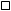 Vendu par: ________________      		Date : __________________     	Catégorie/Category : __________Suivez-nous! Visitez notre site web, notre page Facebook et inscrivez-vous à notre nouveau système de communication Telmatik sur la page d’accueil de notre site web.Follow us! Visit our Website, our Facebook page and sign up for our new Telmatik communication system on our Website’s homepage.Renonciation - S'IL VOUS PLAÎT LIRE ATTENTIVEMENT CE CONTRAT. II DÉCHARGE DE RESPONSABILITÉ, RENONCE AUX RÉCLAMATIONS, ACCEPTE DES RISQUES ET CONVENTION D'INDEMNISATION. En jouant des jeux organisés par la Municipalité de Casselman, VOUS ALLEZ RENONCER À CERTAINS DROITS, Y COMPRIS LE DROIT DE POURSUIVRE.Nom du Groupe Organisateur: La municipalité de Casselman (et ses administrateurs, dirigeants, employés, agents, représentants, ayants droit et successeurs).Pour: La municipalité de Casselman (et ses administrateurs, dirigeants, employés, agents, représentants, ayants droit et successeurs).ACCEPTATION DES RISQUES Je suis conscient que la participation à des activités et des sports, sans limitation, offert par ou associé avec la municipalité de Casselman, m’expose à de nombreux risques et des dangers. En s'engageant dans des activités offertes par ou associées avec la municipalité de Casselman, j’accepte librement et assume entièrement tous les risques inhérents, des dangers et des risques et la possibilité de blessures, décès, dommages matériels ou des pertes en résultant. DÉCHARGE DE RESPONSABILITÉ ABANDON DE RECOURS & INDEMNISATION: En contrepartie de la municipalité de Casselman me permettant de participer à ses activités et de sports, me permettant de l'utilisation de son matériel et de me permettre l'utilisation de ses installations, je consens comme suit: DE RENONCER À TOUTE RÉCLAMATION que j'ai ou pourrait à l'avenir avoir contre la municipalité de Casselman, et ses administrateurs, dirigeants, employés, agents, représentants, ayants droit et successeurs. Pour libérer la municipalité de Casselman de toute responsabilité pour toute perte, dommage ou dépense que je pourrais subir ou que mes proches peuvent souffrir, en raison de ma participation aux activités et sports proposés par la municipalité de Casselman, pour quelques causes que ce soit. À protéger et à indemniser La Municipalité de Casselman de toute responsabilité pour tout dommage matériel ou de blessures à un tiers, résultant de mes activités et ma participation aux activités proposées par ou associées avec La Municipalité de Casselman. Que le présent accord doive être effectué et lie tous les héritiers, proches parents, exécuteurs, administrateurs et ayants droit en cas de ma mort. J'ai lu et compris le présent Accord avant de se joindre à une activité. Je suis conscient qu'en adhérant à une activité organisée par la municipalité de Casselman, je renonce à des droits qui ou des héritiers, parents, exécuteurs, administrateurs peuvent avoir contre la municipalité de Casselman et de ses administrateurs, dirigeants, employés, agents, représentants, ayants droit et successeurs. J'accepte les termes SPORTIF PRÉCÈDE ET FAIR PLAY ACCORD J'ai lu, compris et m'engage à respecter les règles de mon sport comme indiqué par la municipalité de Casselman. Je comprends que je suis responsable d'appeler mes propres fautes. Je ne vais pas attendre que mon adversaire ou le "OJ" organisateurs des Jeux de prendre cette décision. Je comprends que si elle est déclarée par le OJ ou un adversaire, que j'ai eu un comportement antisportif ou n'ont pas respecté les règles, que je pourrais être suspendu ou expulsé du match et de la ligue, sans aucun remboursement.J'accepte les conditions sus indiquée (En rejoignant ou en jouant à des activités organisées par la municipalité de Casselman, vous acceptez les termes et conditions ci-dessus.) Signature: ____________________________ Date: _____________________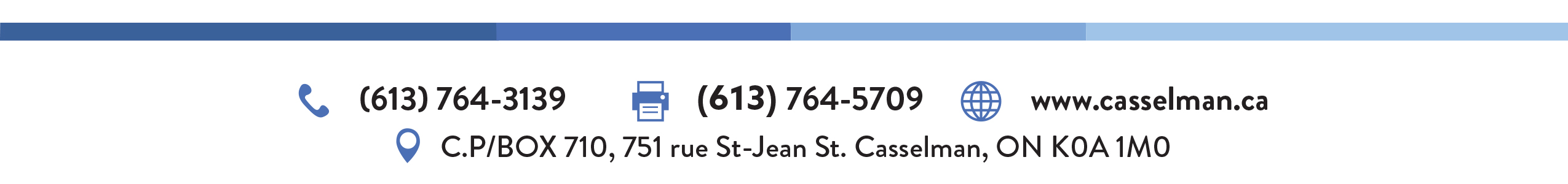 